Board and StaffKate Knuth – PresidentBrian Treece – Vice PresidentRoberta Jordan –TreasurerJessica Wiley – SecretaryLiv Nielsen – Area 1 Co-RepKaren Frederickson - Area 2 Co-RepAllison Batzli– Area 3 Co-RepMark Henry - Area 3 Co-RepBeth Franzen - Area 4 Co-RepJoshua Nichols -Area 4 Co-RepColleen Dhennin - Area 5 Co-RepBeth Turnbull - Area 5 Co-RepKaty Kessler - Area 5 Co-RepHaven Stephens - Area 6 Co-RepDrew Quirk– Area 6 Co-RepLindsey Lyrenmann– Area 6 Co-RepStephen Harvey – Area 7 Co-RepAnne Hartman- Area 7 Co-RepJay Peterson – EmeritusBarry Schade – EmeritusLynda Shaheen – Communication/Development CoordinatorGuests:Jennifer SamahaAddie Arnold - Area 2Kim Faith - Area 2Mark Attridge - Area 2Cheryl Rosebrook - Area 2Neil Trembley - Area 3McKenzie Erickson - Area 6Call to Order at 6:32 PM.Agenda approval moved, seconded. Motion carried.Minutes from July 12, 2023, moved, seconded. Motion carried.City of Minneapolis -Councilperson Lisa Goodman’s office. No Lunch with Lisa in August. September topic will be police oversight. MPD will be holding community engagement sessions; first public meeting August 15. Mayor Frey addressing home ownership disparities with an investment of $6 million dollars. Hennepin County  hosting hazardous waste drop off event at Patrick Henry August 11/12. City has approved a climate equity plan. Get Lisa’s newsletter at Minneapolismn.gov/ward7ModernWell Rental Hall License Application - Cheryl Rosebrook/Mark Attridge/Kim Faith. Three Area 2 residents attended the Board meeting to express concerns about potential impacts if an application to become a rental hall is approved. They are requesting the city address parking restrictions; presented a list of actions they hope the city will take.Crime Prevention Specialist Report – From Shannon McDonnough. July 21 – August 4- golf bag missing, home break in, catalytic converter stolen, vehicle stolen, attempted garage break in. Kate will follow up with Shannon about what is reported. Wondering if the list we receive is comprehensive. Treasurer Report– Roberta Jordan. Expenses from ice cream social to date total around $500. Communications and Development Coordinator Report - Lynda Shaheen. Neighbor contacted Lynda about traffic on Cedar Lake Road. Speed is a concern. Welcome letters will be handed out to the new residents at Wirth on the Woods. Lynda will be organizing Member Night, looking at September 21at Utepils. Will have a new t-shirt. League of Women Voters city council election debate scheduled in Ward 7 for September 28. BMNA asked to join other Ward 7 neighborhoods in sponsoring an October debate. Jessica moved/ Roberta second to authorize an expenditure of up to $250 dollars to support a debate. Motion passed.Event Coordinator Report – Patty Wycoff. Successful event. Feedback on ice cream social from board members—music too loud, missed voting on best flavors and sidewalk chalk activities. Glenwood Open Streets was successful. Our booth was a bit out of the way, but positive feedback received.Bugle Report - JoEllyn Jolstad.  The 20th is the deadline for articles/ads. Jay delivered 50 copies for Wirth on the Woods. Webmaster – Jeremy Staffeld.  Lots of photo galleries. Can see them on the website. Losing our free interactive map for the garage sale. Committee Reports (as needed)Communications - Jay Peterson. Discussed changing the pictures on the website. Community Projects - Jessica Wiley. Will come back with a proposal for a budget and time line for revitalizing this activity.Events – Brian Treece. Elections - Brian Treece. A neighbor expressed interested in being an Area 2 rep. Discussed how the bylaws will determine how representatives for Areas 8 and 9 will be brought onto the board.Finance/Membership – Jessica Wiley.Gardens – Drew Quirk. Starting to look at fall plans. .Neil brought up need for a prairie burn, hasn’t been one in 8 years. Need to work with the Park Board on this.Gateway Project – Karen Frederickson/Dennis Juillerat. Trimming the hedge in August. Parks – Chris Etz/Barry Schade. Barry addressed Neil’s comments about a prairie burn. Volunteered that the park committee could be lobbying for a prairie burn. Discussed having a celebration for the opening of the Meadows. Plan for Cedar Lake has been adopted. Remnant land from the light rail project is planned to be included in public domain. Allison reported a new encampment in Meadows. Racial Justice – Steve Harvey. Steve plans to do a summary of the consent decree. Considering projects for next year, including Mapping Prejudice project. Active Transportation- Josh Nichols. First bike event was great, biked to grocery store on both the original and rain date. Planning a restaurant run in September, Farmers Market run in October. Dangerous visibility addressed at the corner of Cedar Lake and Wayzata Blvd. Thanks to Rod Miller, Lisa Goodman and Margaret Anderson Kelliher for getting no parking signs installed. Talking about speeding on Cedar Lake Rd and Penn.Schools –Colleen Dhennin. August 15 Schools committee meeting at Colleens. Organizing a meet up for parents of  Bryn Mawr kindergarteners.  Open House August 31 from 4-6. PTA website is Brynmawrpta.org.Other Standing Reports (as needed)ROC/Basset Creek Valley UpdateSWLRT UpdateWirth on the WoodsDiscussion Items, New Business, Updates and Announcements. Partners in Fertility is closing. Patty taking month of August off. Cedar Lake Bridge update. Roberta contacted the mayor. Received the following message - The City will be making repairs in order to open the bridge to traffic in the near future—hopefully by Nov. 1. Public Works has ordered (and just recently received) the materials needed to get the bridge reinforced so two-way vehicle traffic can once again cross the bridge. In the meantime, the bridge is open to pedestrians and bicyclists. Once the bridge re-opens to two-way for vehicle traffic, it will be load restricted for heavy vehicles. Long-term, the bridge is slotted in the capital program for replacement in 2027.Adjourned at 7:57 p.m.	NEXT BOARD MEETING: 	Wednesday, September, 13, 2023    Upcoming Events:  		September date TBD - Member Night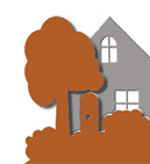 BRYN MAWR NEIGHBORHOOD ASSOCIATION Board Meeting MinutesWednesday, August 9, 2023 6:30– 8:00 PMHybrid Meeting